Meldung/Bestätigung der pfarramtlichen Einzelvertretungen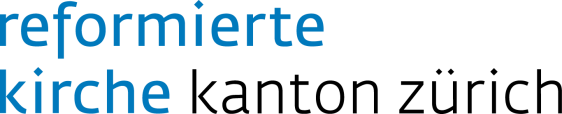 Ort/Datum	Unterschrift Ersteller (keine handschriftliche Signatur nötig)Personalien der Einzelvertreterin/des Einzelvertreters:Personalien der Einzelvertreterin/des Einzelvertreters:Personalien der Einzelvertreterin/des Einzelvertreters:Personalien der Einzelvertreterin/des Einzelvertreters:Personalien der Einzelvertreterin/des Einzelvertreters:Personalien der Einzelvertreterin/des Einzelvertreters:Personalien der Einzelvertreterin/des Einzelvertreters:Personalien der Einzelvertreterin/des Einzelvertreters:Personalien der Einzelvertreterin/des Einzelvertreters:Personalien der Einzelvertreterin/des Einzelvertreters:Name Name VornameVornameStrasseStrassePLZ/OrtPLZ/OrtTelefonTelefonMobiltelefonMobiltelefonE-MailE-MailVertretungsortVertretungsortWer wird/wurde vertretenWer wird/wurde vertretenKategorie der StelleKategorie der Stelle Ordentliche Pfarrstelle / Ergänzungspfarrstelle Gemeindeeigene Pfarrstelle Pfarramt in Institutionen  Ordentliche Pfarrstelle / Ergänzungspfarrstelle Gemeindeeigene Pfarrstelle Pfarramt in Institutionen  Ordentliche Pfarrstelle / Ergänzungspfarrstelle Gemeindeeigene Pfarrstelle Pfarramt in Institutionen  Ordentliche Pfarrstelle / Ergänzungspfarrstelle Gemeindeeigene Pfarrstelle Pfarramt in Institutionen  Ordentliche Pfarrstelle / Ergänzungspfarrstelle Gemeindeeigene Pfarrstelle Pfarramt in Institutionen  Ordentliche Pfarrstelle / Ergänzungspfarrstelle Gemeindeeigene Pfarrstelle Pfarramt in Institutionen  Ordentliche Pfarrstelle / Ergänzungspfarrstelle Gemeindeeigene Pfarrstelle Pfarramt in Institutionen  Ordentliche Pfarrstelle / Ergänzungspfarrstelle Gemeindeeigene Pfarrstelle Pfarramt in Institutionen Datum/Zeit der VertretungenDatum/Zeit der VertretungenArt der VertretungArt der VertretungArt der VertretungArt der VertretungArt der VertretungHonorarHonorarHonorar Gottesdienst Gottesdienst Gottesdienst Gottesdienst GottesdienstCHF      CHF      CHF       Jugendgottesdienst Jugendgottesdienst Jugendgottesdienst Jugendgottesdienst JugendgottesdienstCHF      CHF      CHF       Trauung Trauung Trauung Trauung TrauungCHF      CHF      CHF       Bestattung Bestattung Bestattung Bestattung BestattungCHF      CHF      CHF       Bereitschaftsdienst (Mo-Fr) Bereitschaftsdienst (Mo-Fr) Bereitschaftsdienst (Mo-Fr) Bereitschaftsdienst (Mo-Fr) Bereitschaftsdienst (Mo-Fr)CHF      CHF      CHF       Konf-Unti (Anzahl Lektionen) Konf-Unti (Anzahl Lektionen) Konf-Unti (Anzahl Lektionen) Konf-Unti (Anzahl Lektionen) Konf-Unti (Anzahl Lektionen)CHF      CHF      CHF      CHF      CHF      CHF      ReisespesenReisespesen(ZVV Tageskarte alle Zonen 2. Kl. volle Taxe)(ZVV Tageskarte alle Zonen 2. Kl. volle Taxe)(ZVV Tageskarte alle Zonen 2. Kl. volle Taxe)(ZVV Tageskarte alle Zonen 2. Kl. volle Taxe)(ZVV Tageskarte alle Zonen 2. Kl. volle Taxe)CHF      CHF      CHF      Vertretungsgrund:Vertretungsgrund:Vertretungsgrund:Vertretungsgrund:Vertretungsgrund:Vertretungsgrund:Vertretungsgrund:Vertretungsgrund:Vertretungsgrund:Vertretungsgrund:Ferien Ferien Ferien Ferien Mutterschaft/VaterschaftsurlaubMutterschaft/VaterschaftsurlaubMutterschaft/VaterschaftsurlaubMutterschaft/VaterschaftsurlaubFreisonntag(Einzelpfarramt)Ferien-FreisonntagFerien-FreisonntagFerien-FreisonntagMilitärdienst Militärdienst Militärdienst Militärdienst Freisonntag(Einzelpfarramt)Anderer FreisonntagAnderer FreisonntagAnderer FreisonntagDekan, Amtseinsetzung Pfarrer/inDekan, Amtseinsetzung Pfarrer/inDekan, Amtseinsetzung Pfarrer/inDekan, Amtseinsetzung Pfarrer/inDienstaltersgeschenkDienstaltersgeschenkDienstaltersgeschenkDienstaltersgeschenkEntlastung DekanatEntlastung DekanatEntlastung DekanatEntlastung DekanatWeiterbildung Pfarrer/inWeiterbildung Pfarrer/inWeiterbildung Pfarrer/inWeiterbildung Pfarrer/inTrauerfall in der FamilieTrauerfall in der FamilieTrauerfall in der FamilieTrauerfall in der FamilieKonf-LagerKonf-LagerKonf-LagerKonf-LagerRetraite PfarrkapitelRetraite PfarrkapitelRetraite PfarrkapitelRetraite PfarrkapitelKrankheit Krankheit Krankheit Krankheit WeiterbildungsurlaubWeiterbildungsurlaubWeiterbildungsurlaubWeiterbildungsurlaubUnfall Unfall Unfall Unfall Gemeindereise / SeniorenreiseGemeindereise / SeniorenreiseGemeindereise / SeniorenreiseGemeindereise / SeniorenreiseVakante (unbesetzte) PfarrstelleVakante (unbesetzte) PfarrstelleVakante (unbesetzte) PfarrstelleVakante (unbesetzte) PfarrstelleSonstiges:      Sonstiges:      Sonstiges:      Sonstiges:      Lieder sind zu melden an:Lieder sind zu melden an:Lieder sind zu melden an:Lieder sind zu melden an:Lieder sind zu melden an:bis:     bis:     bis:     bis:     bis:      Organist/inName/VornameName/VornameName/VornameName/Vorname Organist/inTelefonTelefonTelefonTelefon Organist/inE-MailE-MailE-MailE-Mail Sigrist/inName/VornameName/VornameName/VornameName/Vorname Sigrist/inTelefonTelefonTelefonTelefon Sigrist/inE-MailE-MailE-MailE-MailBibeltext melden an:Bibeltext melden an:Bibeltext melden an:Bibeltext melden an:Bibeltext melden an:bis:     bis:     bis:     bis:     bis:      Lektor/inName/VornameName/VornameName/VornameName/Vorname Lektor/inTelefonTelefonTelefonTelefon Lektor/inE-MailE-MailE-MailE-MailVerteiler:Verteiler:Verteiler:Verteiler:Verteiler:Verteiler:Verteiler:Verteiler:Verteiler:Verteiler:PersonaldienstFormular zwingend als Word Dokument per Email senden an: einzelvertretungen@zhref.ch Formular zwingend als Word Dokument per Email senden an: einzelvertretungen@zhref.ch Formular zwingend als Word Dokument per Email senden an: einzelvertretungen@zhref.ch Formular zwingend als Word Dokument per Email senden an: einzelvertretungen@zhref.ch Formular zwingend als Word Dokument per Email senden an: einzelvertretungen@zhref.ch Formular zwingend als Word Dokument per Email senden an: einzelvertretungen@zhref.ch Formular zwingend als Word Dokument per Email senden an: einzelvertretungen@zhref.ch Formular zwingend als Word Dokument per Email senden an: einzelvertretungen@zhref.ch Formular zwingend als Word Dokument per Email senden an: einzelvertretungen@zhref.ch KirchgemeindeEinzelvertreter/in AndereWichtige Mitteilungen an Einzelvertreter/in oder Personaldienst:Wichtige Mitteilungen an Einzelvertreter/in oder Personaldienst:Wichtige Mitteilungen an Einzelvertreter/in oder Personaldienst:Wichtige Mitteilungen an Einzelvertreter/in oder Personaldienst:Wichtige Mitteilungen an Einzelvertreter/in oder Personaldienst:Wichtige Mitteilungen an Einzelvertreter/in oder Personaldienst:Wichtige Mitteilungen an Einzelvertreter/in oder Personaldienst:Wichtige Mitteilungen an Einzelvertreter/in oder Personaldienst:Wichtige Mitteilungen an Einzelvertreter/in oder Personaldienst:Wichtige Mitteilungen an Einzelvertreter/in oder Personaldienst:Mitteilung / Bemerkung